PARISH NEWS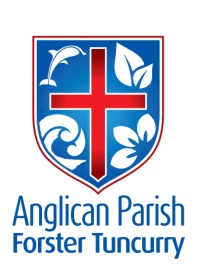                25th June 2017   THIRD SUNDAY AFTER PENTECOSTThose who find their life will lose it, and those who lose their life for Jesus’ sake will find it.   Matthew 10.39COMBINED MEETINGThank you to the 63 people who attended last Sunday’s Combined Meeting at St Nicholas’.  Many suggestions were put forward and a list of these will go up at each centre this weekend.CANCER MORNING TEAA big thank-you to the chauffeurs and supporters of the “Biggest Morning Tea” (for cancer research) organised by the Wednesday Fellowship Group.  A total of $1,422.85 was given and has been banked.  Helen Barber – for the Fellowship Group(Particular thanks are due to the Wednesday Fellowship Group who worked so hard to arrange this very successful event.  Judy.)BOOK SHOP NOTICEDue to a series of unexpected events, there may be some days next week when the bookshop may be closed.  At this stage it will open as normal on Monday and Tuesday and from 9.45 on Wednesday.  We are uncertain as yet, as to how we will staff it on Thursday and Friday.In Our Prayers:Our Parish:Cursillo, Emmaus Walk and KairosPlease continue to pray for people with ongoing needs in your prayers each day:  Rev Bill Green, Pam Fibbens, George Hodgson, Margaret Burrows, Jean Pearce, Mavis Griffis, James, Paul Raymond Ferris, Lillian Gogerly, Peter Board, George Mazaraki, Ron & Rachel & their three boys, and Daphne.If you would like to add someone to the Parish Prayer list, be sure to obtain permission from the person concerned and then contact the Parish Office.Our Diocese:Assistant Bishop PeterThe Parishes of Stroud, Williamtown, Medowie MallabulaNewcastle Grammar SchoolVocations to the ordained ministryThe Diocese of WillochraThe World:The Church in Nyahururu Maralal Area, KenyaLiz Burns (CMS Tanzania)We commend to God’s keeping those who have recently died and we pray for those who mourn their passing.  We remember with thanks those whom we have loved whose anniversary occurs at this time: Pearl Adell Martin and Max Henry Reid.COURTHOUSE ROSTER5th July		Marge Cooper & Beryl Allen19th July		Suellen Belton & Diane KellehearCONTACT DETAILS Parish Priest:  		The Reverend Mark Harris		6555 4200					revmarkharris@icloud.com Priest in Local Mission	The Reverend Bill Green			6555 4200Parish Office:		St. Alban’s Anglican Church:		6555 4200  			info@forsteranglican.com Parish Secretary		Judy Hall		         		0400 890 728Op Shop:		Head St Car park			6555 4267 			Enquiries: 				6555 4200Book Shop		bookshop@forsteranglican.com		6555 4272Parish Website: 		www.forsteranglican.com  Items for Parish News: Email: PN@forsteranglican.com or phone Janet 6554 5981 or parish office 6555 4200 by 12noon Wednesday.Our Bank Details: BSB: 705 077 Account: 000400710Acc Name: Anglican Parish of Forster/TuncurryHELEN’S ORDINATION – NEXT FRIDAYHelen will be ordained into ministry at Newcastle Cathedral on Friday 30th June, 2017, with the service commencing at 7pm.  No doubt there will be many parishioners who will want to celebrate this occasion with Helen.  Lists will be placed in each centre for those who intend being in attendance.  Hopefully we will be able to car pool and we can also probably arrange transport for those who have no cars or who do not like to drive at night.  The ordination service should take approximately 1 ½ hours and there will probably be refreshments afterwards.Meanwhile, keep Helen in our prayers as she prepares for this next stage of her Christian journey.OP SHOPThe Op Shop is currently short of women’s magazines, such as Women’s Weekly, Women’s Day, New Idea, etc.  Any contributions would be welcome.FELLOWSHIP GROUPDo join us for a cuppa and chat on Wednesday, 5th July – 10.00am at St Nicholas’ Church.STROLLERSA beautiful stroll under the bridge at Tuncurry was enjoyed last Monday.  Why not “try it” on Monday, July 3rd?  Meet us at 9.30am, St Alban’s car park.  We provide transport from there.A THANK YOUBeth and Peter Board would like to thank church members for their prayers and wishes during Peter’s recent surgery.  He is now home and recovering slowly.  Thank you - Peter Board HELP AT MINI LUNCHHelp is needed from one person each Mini Lunch on 2nd Wednesday of the month for 1 hour from 12 noon to assist carrying plates and using the dish washer.  If you think you may be able to help to assist with this worthwhile activity, please call the Parish Office 6555 4200 between 9am and 12noon Monday to Thursday.SAMARITANS FOODJune – Winter cereals, porridge, rolled oats and savoury biscuits.  Soups would still be a good idea for the colder weather.NOTES FROM JUNE PARISH COUNCIL MEETINGOur June Parish Council meeting was very productive and the following points were discussed:All churches, clergy house and the rectory have been checked for termites. Some sites will be sprayed for spiders in the coming weeksP. Castle has been acting treasurer due to the illness of Peter Board. The issue of counters for the offertory and banking was further discussed and a few  assistants selected for some of the jobs.B. Green absent for next three weeks for leave purposesHelen Quinn’s upcoming ordination as Deacon.Emergency management folders will soon be updated.Format for the Think Tank Meeting(held last Sunday)discussedDraft submission re: St James, Bungwahl discussed and will be reviewed during July with the help of Heather Dwyer and Barry Levick.Two other possible suppliers to assist with kitchen renovations have been identified.J. Hall will investigate booking Waitoto Children’s Choir for 2018.D. Ovens made several enquiries about missions. Missions giving by Parish is down as compared to former years. Discussed allocated and unallocated missions. J. Hall & C. Davies to locate list of approved missions. Missions to be an agenda item at next Parish Council Meeting.J.Hall (Secretary – Parish Council) PASTORAL CARE (ST. ALBAN’S)A meeting of St Alban’s Pastoral Care people will be held at St. Alban’s on Sunday 2nd July 2017 at 11.00am. If you are not one of the people at St Alban’s who look after a group of people and would like to be please let me know.We will be refreshing on what we should be doing to keep an eye on each other.  We will also be re-allocating people in groups if you feel this would be more beneficial.Please contact me if you have any questions. Clive Davies. Pastoral Care Coordinator (St Alban’s) 0412 653061.VISIT OF SINFONIAThe Sinfonia Orchestra will be at St. Alban’s Forster on Sunday 25th June 2017 at 2.00pm.Tickets available at the door - Adults: $25, Students and concessions $20.  Children under 16: FREE.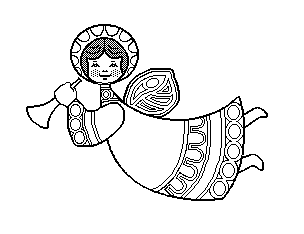 